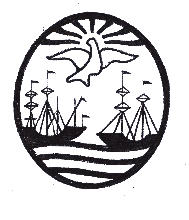 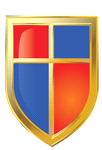 GOBIERNO DE LA CIUDAD DE BUENOS AIRES"2022 - Año del 40° Aniversario de la Guerra de Malvinas. En homenaje a los veteranos y caídos en la defensa de las Islas Malvinas y el Atlántico Sur"INSTITUTO DE ENSEÑANZA SUPERIOR EN LENGUAS VIVAS “JUAN RAMÓN FERNÁNDEZ”Programa de Formación Ética y Ciudadana2do año NESDocentes: Rossi, Ezequiel (2º1º), Angeloni, Sebastián (2º2º), Rigueiro, Sebastián (2º3º), Cortés, Zaira (2º4º)ObjetivosFavorecer el reconocimiento de los derechos humanos como núcleo de valores comunes de una sociedad plural.Promover actitudes de respeto y valoración de las diferencias en el marco de los principios éticos sustentados en los derechos humanos.Promover la participación comprometida y la solidaridad de los estudiantes en la vida social.Conocer situaciones de desigualdad y discriminación y los medios de protección vigentes para enfrentarlas.Conocer el alcance de los derechos políticos y laampliación de los ámbitos de participación y los sujetosincluidos.Diferenciar formas de organización de gobierno y conocer la forma de gobierno de nuestro país.Contenidos:Unidad 1El poder. Las concepciones de Marx, Gramsci, Weber y Foucault. Los tipos de dominación. El estado: sus componentes. Nación y nacionalismo. El estado de derecho: los tipos de Estado: absolutista, liberal, benefactor y neoliberal. El anarquismo. Los estados plurinacionales. El Estado fallido. El Estado unitario y el federal. La Constitución Nacional como ley suprema y fundamental. Nuestra forma de gobierno. La creación de las leyes. Los poderes del Estado: Ejecutivo, Legislativo y Judicial. El Consejo de la Magistratura y el Ministerio Público.Unidad 2Los derechos y las garantías. Tipos de derechos: primera, segunda, tercera y cuarta generación. Los derechos humanos en la Constitución Nacional. El Hábeas corpus y hábeas data. El artículo 18 de la CN.  Ciudadanía y participación. La participación política partidaria y no partidaria. El voto en Argentina: su historia. La iniciativa popular. Plebiscito y referéndum.Unidad 3Género e identidad de género. Intersexualidad. Estudio de caso. Género y poder. Micromachismos. Estereotipos y representaciones sociales en torno al género. Derechos sexuales y reproductivos. La violencia de género: tipos. Diferencias entre ILE (Interrupción legal del embarazo) e IVE (Interrupción voluntaria del embarazo). ¿Familia o familias? Diversidad y discriminación. La teoría del etiquetado.BibliografíaConstitución de la Nación Argentina.Constitución de la Ciudad Autónoma de Buenos Aires.Selección bibliográfica realizada por lxs docentes.